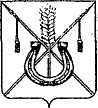 АДМИНИСТРАЦИЯ КОРЕНОВСКОГО ГОРОДСКОГО ПОСЕЛЕНИЯКОРЕНОВСКОГО РАЙОНАПОСТАНОВЛЕНИЕот 16.03.2020   		                                                  			  № 286г. КореновскО проекте решения Совета Кореновского городского поселения Кореновского района «О назначении публичных слушаний по проекту годового отчета об исполнении местного бюджета Кореновского городского поселения Кореновского района за 2019 год»В соответствии с решением Совета Кореновского городского поселения Кореновского района от 22 апреля 2014 года № 426 «Об утверждении Положения «О порядке внесения проектов нормативных правовых актов в Совет Кореновского городского поселения», администрация Кореновского городского поселения Кореновского района п о с т а н о в л я е т:1. Согласиться с проектом решения Совета Кореновского городского поселения Кореновского района «О назначении публичных слушаний по проекту годового отчета об исполнении местного бюджета Кореновского городского поселения Кореновского района за 2019 год». 2. Направить проект решения «О назначении публичных слушаний по проекту годового отчета об исполнении местного бюджета Кореновского городского поселения Кореновского района за 2019 год» в Совет Кореновского городского поселения Кореновского района для рассмотрения в установленном порядке (прилагается).3. Назначить представителем главы Кореновского городского поселения Кореновского района при обсуждении данного проекта решения в Совете Кореновского городского поселения начальника финансово-экономического отдела администрации Кореновского городского поселения Ю.А. Киричко.4. Общему отделу администрации Кореновского городского поселения Кореновского района (Питиримова) обеспечить размещение настоящего постановления на официальном сайте администрации Кореновского городского поселения Кореновского района в информационно-телекоммуникационной сети «Интернет».5. Постановление вступает в силу со дня его подписания.Исполняющий обязанности главыКореновского городского поселенияКореновского района						                         Р.Ф. ГромовПРОЕКТ РЕШЕНИЯСовета Кореновского городского поселения Кореновского районаот ____________   					                                       № ____                                                            г. Кореновск О назначении публичных слушаний по проекту годового отчёта об исполнении местного бюджета Кореновского городского поселения Кореновского района за 2019 годВ целях реализации принципа гласности бюджетной системы Российской Федерации и прав граждан на осуществление местного самоуправления, в соответствии с Федеральным законом от 06 октября 2003 года № 131-ФЗ «Об общих принципах местного самоуправления в Российской Федерации», Уставом Кореновского городского поселения, решением Совета Кореновского городского поселения Кореновского района от 25 июля 2018 года № 423 «Об утверждении Положения о порядке организации и проведения публичных слушаний, общественных обсуждений в Кореновском городском поселении Кореновского района», Совет Кореновского городского поселения р е ш и л:1. Назначить публичные слушания по проекту годового отчёта об исполнении местного бюджета Кореновского городского поселения за 2019 год на 13 апреля 2020 года.2. Утвердить состав организационного комитета по подготовке и проведению публичных слушаний по проекту годового отчёта об исполнении местного бюджета Кореновского городского поселения Кореновского района за 2019 год, согласно приложению к настоящему решению.3. Опубликовать проект годового отчёта об исполнении местного бюджета Кореновского городского поселения Кореновского района за 2019 год в газете «Вестник органов местного самоуправления Кореновского городского поселения Кореновского района» до 31 марта 2020 года.4. Оргкомитету опубликовать до 3 апреля 2020 года информацию о времени и месте проведения публичных слушаний по проекту годового отчёта об исполнении местного бюджета Кореновского городского поселения Кореновского района за 2019 год в газете «Кореновские вести».5. Настоящее решение подлежит официальному опубликованию и размещению на официальном сайте администрации Кореновского городского поселения Кореновского района в информационно-телекоммуникационной сети «Интернет».6. Контроль за выполнением настоящего решения возложить на постоянную комиссию Совета Кореновского городского поселения Кореновского района по бюджету и финансам.7. Решение вступает в силу после его официального опубликования.СОСТАВорганизационного комитета по подготовке и проведению публичных слушаний по проекту годового отчёта об исполнении местного бюджета Кореновского городского поселения Кореновского района за 2019 годНачальник финансово-экономическогоотдела администрации Кореновского городского поселения				                                         Ю.А. КиричкоПРИЛОЖЕНИЕк постановлению	администрацииКореновского городского поселенияКореновского районаот 16.03.2020 № 286Исполняющий обязанности главы Кореновского городского поселения Кореновского района                                         Р.Ф. ГромовПредседатель Совета Кореновского городского поселения Кореновского района                                Е.Д. ДелянидиПРИЛОЖЕНИЕк решению Совета Кореновского городского поселения Кореновского районаот ______________ № _____  Крыгина Надежда Анатольевна- начальник юридического отдела администрации Кореновского городского поселения.Слепокурова Яна Евгеньевна- начальник организационно-кадрового отдела администрации Кореновского городского поселенияПитиримова Лариса Витальевна- начальник общего отдела администрации Кореновского городского поселения;Киричко Юлия Александровна- начальник финансово-экономического отдела администрации Кореновского городского поселения; Громов РоманФиллипович- заместитель главы Кореновского городского поселения Кореновского района;Артюшенко Любовь Николаевна-  председателя постоянной комиссии по бюджету и финансам;